У К Р А Ї Н АКАМ’ЯНСЬКА  СІЛЬСЬКА  РАДА  ІРШАВСЬКОГО  РАЙОНУЗАКАРПАТСЬКА  ОБЛАСТЬВиконавчий комітетР І Ш Е Н Н Явід 16 березня 2020 року № 20с.Кам’янськеПро введення обмежувальних протиепідемічних заходів щодозапобігання занесенню і поширеннюCOVID-19 серед населенняКам’янської сільської ради          Відповідно до статті 30 Закону України  «Про місцеве самоврядування в Україні», постанови Кабінету Міністрів України № 211 від 11.03.2020 року «Про запобігання поширенню на території України коронавірусу COVID-19», у зв’язку з введенням на всій території України підвищеного рівня безпеки, пов’язаної  з високим ризиком занесення та поширення коронавірусної хвороби COVID-19, виконком сільської радиВИРІШИВ:	            1. Ввести на території Кам’янської сільської ради тимчасові обмежувальні заходи з 17.03.2020р по 03.04.2020 р.        2. Призупинити роботу об’єктів загального користування незалежно від форм власності та підпорядкування, розташованих на території Кам’янської сільської ради:- усіх магазинів, готельно-ресторанних та розважальних комплексів, кафе, ринків, за виключенням: аптек, автозаправних станцій, продуктових магазинів за умови одночасного перебування в приміщенні не більше 10 осіб, включаючи персонал та відвідувачів.        3. Рекомендувати священнослужителям всіх конфесій обмежити проведення богослужінь.        4. Організувати роботу держустанов в обмеженому режимі.        5. Забезпечити недопущення до роботи працівників установ з ознаками інфекційного захворювання.        6. Контроль за виконанням цього рішення покласти на сільського голову Станинця М.М., в.о.старости с. Сільце Кузьму В.Ю., заступника сільського голови з питань діяльності виконавчих органів Кузьму Ю.Ю.               Сільський голова                                               М.М. Станинець        У К Р А Ї Н АКАМ’ЯНСЬКА  СІЛЬСЬКА  РАДА  ІРШАВСЬКОГО  РАЙОНУЗАКАРПАТСЬКА  ОБЛАСТЬВиконавчий комітетР І Ш Е Н Н Явід 16 березня 2020 року № 21с. Кам’янськеПро створення робочої групипо протиепідемічних заходах щодозапобігання занесенню і поширеннюCOVID-19 серед населенняКам’янської сільської ради Відповідно до статті 30 Закону України  «Про місцеве самоврядування в Україні», постанови Кабінету Міністрів України № 211 від 11.03.2020 року «Про запобігання поширенню на території України коронавірусу COVID-19», у зв’язку з введенням на всій території України підвищеного рівня безпеки, пов’язаної  з високим ризиком занесення та поширення коронавірусної хвороби COVID-19, виконком сільської радиВИРІШИВ:	1. Створити робочу групу по протиепідемічних заходах щодо запобігання занесенню і поширенню COVID-19 серед населення Кам’янської сільської ради в наступному складі:         Кузьма Юрій Юрійович - заступника сільського голови з питань діяльності виконавчих органів;	 Кузьма Віктор Юрійович – в. о. старости с. Сільце;	 Жабур Ганна Василівна – сімейний лікар села Арданово, Дунковиця. Мідяниця;	 Онисько Надія Василівна – сімейний лікар села Кам’янське;	 Якима Іван Юрійович – сімейний лікар села Хмільник. Богаревиця, Воловиця;	 Фельцан Іван Іванович – сімейний лікар села Сільце.	  2. Здійснювати моніторинг і збір даних у кожному селі  щодо прибуття в населений пункт громадян України, які прибули із-за кордону незалежно від країни прибуття згідно з додатком.3. Отриману інформацію узагальнювати та подавати на електронну адресу kamrada1@ukr.net щоденно до 13.00 год.4. Взяти під контроль осіб визначеної категорії та дотримання ними умов карантину. У випадку виявлення порушень карантинного режиму негайно повідомляти місцеві підрозділи Національної поліції.5. Контроль за виконанням цього рішення покласти на сільського голову Станинця М.М.  Сільський голова                                               М.М. Станинець        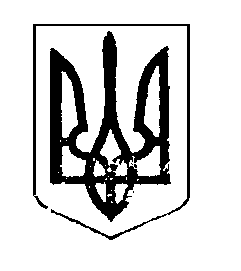 